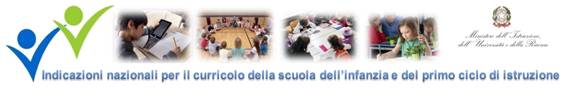 Misure di accompagnamento delle Indicazioni nazionali 2012Seconda  e terza annualità “Progettare e valutare per competenze ”PROGRAMMA PRIMA GIORNATASESSIONE MATTUTINAore 9.30Registrazione partecipantiore 10.00-13.00 Relazione: Progettare  e valutare per competenzeSESSIONE POMERIDIANAore 14.00 - 17.00Laboratorio per gruppi: realizzazione di una progettazione didattica per competenzeSECONDA GIORNATASESSIONE MATTUTINAore 9.30Registrazione partecipantiore 10.00-13.00 Continuazione lavori di gruppoSESSIONE POMERIDIANAore 14.00 – 17.00Condivisione delle progettazioni realizzate e restituzione da parte del relatore Ufficio V – A.T. Como -                                                                       ICS Copernico Corsico-MilanoSettore regionale Ordinamenti e Politiche per gli Studenti                                               LuogoScuolaDataorarioRelatoreBergamoITGS QUARENGHI, Via Europa,27 - Bergamo30/11/169.30/17.00Elvira CretellaBresciaLiceo scientifico CALINI, Via Montesuello,2- Brescia28/11/169.30/17.00Pier Cesare RivoltellaCremona Mantova e LodiIIS EINAUDI – Via Bissolati 96- Cremona25/11/169.30/17.00Dino CristaniniLecco e SondrioISS BERTACCHI, via XI Febbraio, 6 - Lecco29/11/169.30/17.00Luisa ZeccaMilanoAmbiti  21-23-26IIS CREMONA/ZAPPA, Viale Marche 71 - Milano28/11/169.30/17.00Elisabetta NigrisMilanoAmbiti 22- 24-25 e PaviaLiceo Classico, C. BECCARIA, Via Linneo, 5  - Milano28/11/169.30/17.00Mario CastoldiMonza - BrianzaIIS MOSE' BIANCHI, Via della Minerva,1 - Monza25/11/169.30/17.00Franca ZuccoliComo e VareseLiceo Scientifico CURIEVia Monsignor Brioschi -Tradate (VA)28/11/169.30/17.00Lilia TeruggiLuogoScuolaDataorarioRelatoreBergamoITGS QUARENGHI, Via Europa,27 - Bergamo14/12/169.30/17.00Elvira CretellaBresciaLiceo scientifico CALINI, Via Montesuello,2- Brescia12/12/169.30/17.00Pier Cesare RivoltellaCremona Mantova e LodiIIS EINAUDI – Via Bissolati 96- Cremona13/12/169.30/17.00Dino CristaniniLecco e SondrioISS BERTACCHI, via XI Febbraio, 6 - Lecco13/12/169.30/17.00Luisa ZeccaMilanoAmbiti  21-23-26IIS CREMONA/ZAPPA, Viale Marche 71 - Milano16/12/169.30/17.00Elisabetta NigrisMilanoAmbiti 22- 24-25 e PaviaLiceo Classico, C. BECCARIA, Via Linneo, 5  - Milano12712/169.30/17.00Mario CastoldiMonza - BrianzaIIS MOSE' BIANCHI, Via della Minerva,1 - Monza14/12/169.30/17.00Franca ZuccoliComo e VareseI.T.I.S. MAGISTRI CUMACINIvia Colombo loc. Lazzago -Como12/12/169.30/17.00Lilia Teruggi